Оздоровительный комплекс Altyn Bulak Golf & Health ResortСарыагашский район, поселок КоктерекТел.: +7 (72537) 5-13-67, +7 (702) 325 54 54 (What’sApp), +7 (705) 375 54 54e-mail: reception_altynbulak@mail.ru, altynbulak@rambler.ru,   instagram: altyn_bulak resortwww.altynbulak.comМедицинские услуги входящие в стоимость номера(пакет LIFE)Консультация специалиста;ОАК (общий анализ крови);ОАМ (общий анализ мочи);ЭКГ (электрокардиограмма);УЗИ диагностика (брющной полости);Лечебная микроклизма;Слепое зондирование (тюбаж)Заливка с «Кызыл май»;Заливка с «Бифифором»;Подводный душ массаж;Жемчужная ванна;Массаж спины;Лечебная физкультура, скандинавская ходьба;Бассейн;Фитотерапия,кислородный коктейль;Бильярд, настольный теннис;Водолечение минеральной водой;Республика Казахстан, Туркестанская область,Сарыагашский район, поселок Коктерек, Оздоровительный комплексAltyn Bulak Golf & Health ResortТел.: +7 (72537) 5-13-67, +7 (702) 325 54 54 (What’sApp), +7 (705) 375 54 54e-mail: reception_altynbulak@mail.ru, altynbulak@rambler.ru,instagram: altyn_bulak resortwww.altynbulak.com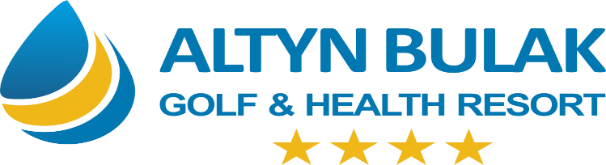                  Утверждаю                                                    Генеральный директор                                         ТОО "Global Advisory Partners"                                      __________________А.Аманкелдіқызы                                                                                                                                                                                                                                                                                                                                                                                                                                                                                                                                                                                                                                                                                                                                                                                                                                                                                                                                                                                                                                                                                                                                                                                                                                                                                                                                                                                                                                                                                                                                                                                                                                                                                                                                                                                                                                                                                                                                                                                                                                                                                                                                                                                                                                                                                                                                                                                                                                                                                                                                                                                                                                                                                                                                                                                                                                                                                                                                                                                                                                                                                                                                                                                                                                                                                                                                                                                                                                                                                                                      Утверждаю                                                    Генеральный директор                                         ТОО "Global Advisory Partners"                                      __________________А.Аманкелдіқызы                                                                                                                                                                                                                                                                                                                                                                                                                                                                                                                                                                                                                                                                                                                                                                                                                                                                                                                                                                                                                                                                                                                                                                                                                                                                                                                                                                                                                                                                                                                                                                                                                                                                                                                                                                                                                                                                                                                                                                                                                                                                                                                                                                                                                                                                                                                                                                                                                                                                                                                                                                                                                                                                                                                                                                                                                                                                                                                                                                                                                                                                                                                                                                                                                                                                                                                                                                                                                                                                                                                      Утверждаю                                                    Генеральный директор                                         ТОО "Global Advisory Partners"                                      __________________А.Аманкелдіқызы                                                                                                                                                                                                                                                                                                                                                                                                                                                                                                                                                                                                                                                                                                                                                                                                                                                                                                                                                                                                                                                                                                                                                                                                                                                                                                                                                                                                                                                                                                                                                                                                                                                                                                                                                                                                                                                                                                                                                                                                                                                                                                                                                                                                                                                                                                                                                                                                                                                                                                                                                                                                                                                                                                                                                                                                                                                                                                                                                                                                                                                                                                                                                                                                                                                                                                                                                                                                                                                                                                                      Утверждаю                                                    Генеральный директор                                         ТОО "Global Advisory Partners"                                      __________________А.Аманкелдіқызы                                                                                                                                                                                                                                                                                                                                                                                                                                                                                                                                                                                                                                                                                                                                                                                                                                                                                                                                                                                                                                                                                                                                                                                                                                                                                                                                                                                                                                                                                                                                                                                                                                                                                                                                                                                                                                                                                                                                                                                                                                                                                                                                                                                                                                                                                                                                                                                                                                                                                                                                                                                                                                                                                                                                                                                                                                                                                                                                                                                                                                                                                                                                                                                                                                                                                                                                                                                                                                                                                                                      Утверждаю                                                    Генеральный директор                                         ТОО "Global Advisory Partners"                                      __________________А.Аманкелдіқызы                                                                                                                                                                                                                                                                                                                                                                                                                                                                                                                                                                                                                                                                                                                                                                                                                                                                                                                                                                                                                                                                                                                                                                                                                                                                                                                                                                                                                                                                                                                                                                                                                                                                                                                                                                                                                                                                                                                                                                                                                                                                                                                                                                                                                                                                                                                                                                                                                                                                                                                                                                                                                                                                                                                                                                                                                                                                                                                                                                                                                                                                                                                                                                                                                                                                                                                                                                                                                                                                                                                      Утверждаю                                                    Генеральный директор                                         ТОО "Global Advisory Partners"                                      __________________А.Аманкелдіқызы                                                                                                                                                                                                                                                                                                                                                                                                                                                                                                                                                                                                                                                                                                                                                                                                                                                                                                                                                                                                                                                                                                                                                                                                                                                                                                                                                                                                                                                                                                                                                                                                                                                                                                                                                                                                                                                                                                                                                                                                                                                                                                                                                                                                                                                                                                                                                                                                                                                                                                                                                                                                                                                                                                                                                                                                                                                                                                                                                                                                                                                                                                                                                                                                                                                                                                                                                                                                                                                                                                                      Утверждаю                                                    Генеральный директор                                         ТОО "Global Advisory Partners"                                      __________________А.Аманкелдіқызы                                                                                                                                                                                                                                                                                                                                                                                                                                                                                                                                                                                                                                                                                                                                                                                                                                                                                                                                                                                                                                                                                                                                                                                                                                                                                                                                                                                                                                                                                                                                                                                                                                                                                                                                                                                                                                                                                                                                                                                                                                                                                                                                                                                                                                                                                                                                                                                                                                                                                                                                                                                                                                                                                                                                                                                                                                                                                                                                                                                                                                                                                                                                                                                                                                                                                                                                                                                                                                                                                                                      Утверждаю                                                    Генеральный директор                                         ТОО "Global Advisory Partners"                                      __________________А.Аманкелдіқызы                                                                                                                                                                                                                                                                                                                                                                                                                                                                                                                                                                                                                                                                                                                                                                                                                                                                                                                                                                                                                                                                                                                                                                                                                                                                                                                                                                                                                                                                                                                                                                                                                                                                                                                                                                                                                                                                                                                                                                                                                                                                                                                                                                                                                                                                                                                                                                                                                                                                                                                                                                                                                                                                                                                                                                                                                                                                                                                                                                                                                                                                                                                                                                                                                                                                                                                                                                                                                                                                                                                      Утверждаю                                                    Генеральный директор                                         ТОО "Global Advisory Partners"                                      __________________А.Аманкелдіқызы                                                                                                                                                                                                                                                                                                                                                                                                                                                                                                                                                                                                                                                                                                                                                                                                                                                                                                                                                                                                                                                                                                                                                                                                                                                                                                                                                                                                                                                                                                                                                                                                                                                                                                                                                                                                                                                                                                                                                                                                                                                                                                                                                                                                                                                                                                                                                                                                                                                                                                                                                                                                                                                                                                                                                                                                                                                                                                                                                                                                                                                                                                                                                                                                                                                                                                                                                                                                                                                                                                                      Утверждаю                                                    Генеральный директор                                         ТОО "Global Advisory Partners"                                      __________________А.Аманкелдіқызы                                                                                                                                                                                                                                                                                                                                                                                                                                                                                                                                                                                                                                                                                                                                                                                                                                                                                                                                                                                                                                                                                                                                                                                                                                                                                                                                                                                                                                                                                                                                                                                                                                                                                                                                                                                                                                                                                                                                                                                                                                                                                                                                                                                                                                                                                                                                                                                                                                                                                                                                                                                                                                                                                                                                                                                                                                                                                                                                                                                                                                                                                                                                                                                                                                                                                                                                                                                                                                                                                                                      Утверждаю                                                    Генеральный директор                                         ТОО "Global Advisory Partners"                                      __________________А.Аманкелдіқызы                                                                                                                                                                                                                                                                                                                                                                                                                                                                                                                                                                                                                                                                                                                                                                                                                                                                                                                                                                                                                                                                                                                                                                                                                                                                                                                                                                                                                                                                                                                                                                                                                                                                                                                                                                                                                                                                                                                                                                                                                                                                                                                                                                                                                                                                                                                                                                                                                                                                                                                                                                                                                                                                                                                                                                                                                                                                                                                                                                                                                                                                                                                                                                                                                                                                                                                                                                                                                                                                                                                     ПРАЙС-ЛИСТ: ПАКЕТ “LIFE”                ПРАЙС-ЛИСТ: ПАКЕТ “LIFE”                ПРАЙС-ЛИСТ: ПАКЕТ “LIFE”                ПРАЙС-ЛИСТ: ПАКЕТ “LIFE”                ПРАЙС-ЛИСТ: ПАКЕТ “LIFE”                ПРАЙС-ЛИСТ: ПАКЕТ “LIFE”(проживание при двухместном расселении и лечение в санатории                                Altyn Bulak Golf & Health Resort)(проживание при двухместном расселении и лечение в санатории                                Altyn Bulak Golf & Health Resort)(проживание при двухместном расселении и лечение в санатории                                Altyn Bulak Golf & Health Resort)(проживание при двухместном расселении и лечение в санатории                                Altyn Bulak Golf & Health Resort)(проживание при двухместном расселении и лечение в санатории                                Altyn Bulak Golf & Health Resort)(проживание при двухместном расселении и лечение в санатории                                Altyn Bulak Golf & Health Resort)(проживание при двухместном расселении и лечение в санатории                                Altyn Bulak Golf & Health Resort)(проживание при двухместном расселении и лечение в санатории                                Altyn Bulak Golf & Health Resort)(проживание при двухместном расселении и лечение в санатории                                Altyn Bulak Golf & Health Resort)BólmelerTáýlіk quny (tenge)Táýlіk quny (tenge)Táýlіk quny (tenge)Táýlіk quny (tenge)Táýlіk quny (tenge)Táýlіk quny (tenge)Táýlіk quny (tenge)Táýlіk quny (tenge)Táýlіk quny (tenge)Táýlіk quny (tenge)BólmelerBіr adamǵa arnalǵan bólmeBіr adamǵa arnalǵan bólmeEkі adamǵa arnalǵan bolmeEkі adamǵa arnalǵan bolmeEkі adamǵa arnalǵan bolmeEkі adamǵa arnalǵan bolmeÚshіnshі eresek adam úshіn qosymsha orynÚshіnshі eresek adam úshіn qosymsha orynÚshіnshі eresek adam úshіn qosymsha orynÚshіnshі eresek adam úshіn qosymsha orynStandart32 40032 40032 40032 400КатегорияномераСтоимость в сутки (тенге)Стоимость в сутки (тенге)Стоимость в сутки (тенге)Стоимость в сутки (тенге)Стоимость в сутки (тенге)Стоимость в сутки (тенге)КатегорияномераНомер на одну персонуНомер на одну персонуНомер на две персоныНомер на две персоныНомер на две персоныНомер на две персоныДополнительное место за третьего взрослогоДополнительное место за третьего взрослогоДополнительное место за третьего взрослогоДополнительное место за третьего взрослогоСтандарт32 40032 40032 40032 400RoomsFee per day (tenge)Fee per day (tenge)Fee per day (tenge)Fee per day (tenge)Fee per day (tenge)Fee per day (tenge)Fee per day (tenge)Fee per day (tenge)Fee per day (tenge)Fee per day (tenge)RoomsSingle roomSingle roomDouble roomDouble roomDouble roomDouble roomExtra bed for a third adultExtra bed for a third adultExtra bed for a third adultExtra bed for a third adultStandart32 40032 40032 40032 400